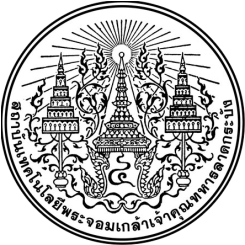 วิทยาลัยการบริหารและจัดการ  สถาบันเทคโนโลยีพระจอมเกล้าเจ้าคุณทหารลาดกระบังใบสมัครเข้าร่วมโครงการฝึกอบรมเชิงปฏิบัติการของ           หลักสูตร “การวัดประสิทธิภาพการผลิตเชิงเทคนิคในอุตสาหกรรมขั้นสูง”     ระหว่าง วันที่ 28-29 พฤษภาคม 2555ข้าพเจ้า (นาย/นาง/นางสาว/อื่นๆ)................................................นามสกุล...............................................................ตำแหน่ง......................................................ชื่อกลุ่ม/ชื่อหน่วยงาน .............................................................................ที่อยู่ของกลุ่ม / หน่วยงาน.........................................ตำบล/แขวง....................................อำเภอ/เขต.........................จังหวัด ...............................................รหัสไปรษณีย์ ............................. โทร ............................................................โทรสาร .........................................มือถือ ............................................E-mail..........................................................*** ขอสงวนสิทธิ์สำหรับผู้ที่ลงทะเบียนก่อน ***กรุณาส่งใบสมัครภายในวันที่ 15 พฤษภาคม 2555       ติดต่อสอบถามข้อมูลเพิ่มเติมได้ที่ คุณศรีสุนันท์  สุขถาวร โทรศัพท์ 02-329-8460       หรือ 088-898-4200 (คุณเกรียงไกร) หรือที่ http://www.amc.kmitl.ac.th